Муниципальное автономное дошкольное образовательное учреждениеГородского округа «город Ирбит» Свердловской области«Детский сад № 23»                                                                                         Чернышева О.И., 1 ККМастер-класс «Военный корабль»Детский «мастер – класс» – это интерактивная форма обучения и обмена опытом, это особая форма организации детской деятельности, позволяющая детям проявить самостоятельность и инициативу, продемонстрировать свои личные достижения, открытия в какой-либо области, а также овладеть культурными способами передачи своего опыта и восприятия опыта сверстников.При создании «мастер – класса» дети не получают информацию в готовом виде, а добывают их сами в процессе собственно исследовательско-познавательной, продуктивной, творческой деятельности.21 февраля прошел мастер-класс с родителями по изготовлению корабля из губок. Родители с большим интересом вместе с детьми изготавливали корабли, ставили палубу с парусами из бумаги и шпажек. Готовый корабль дети подарили своим родителям на долгую память. 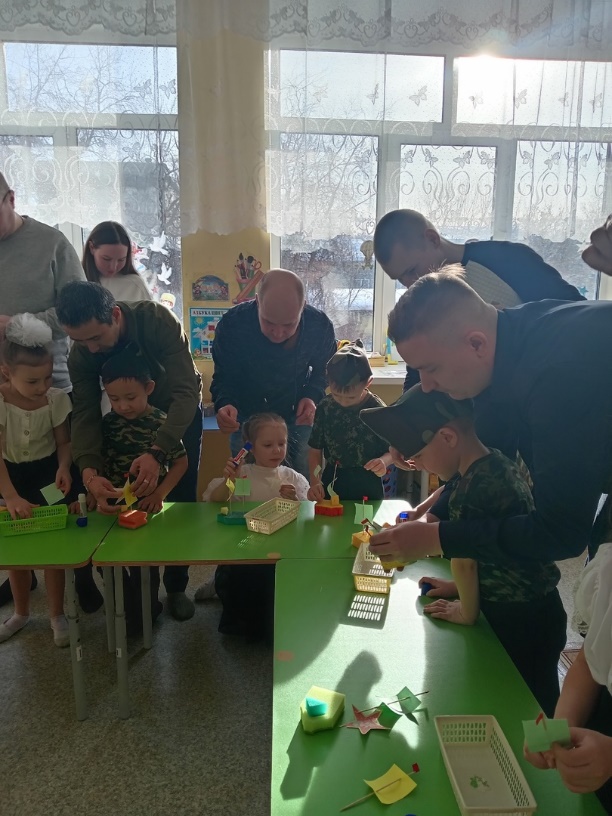 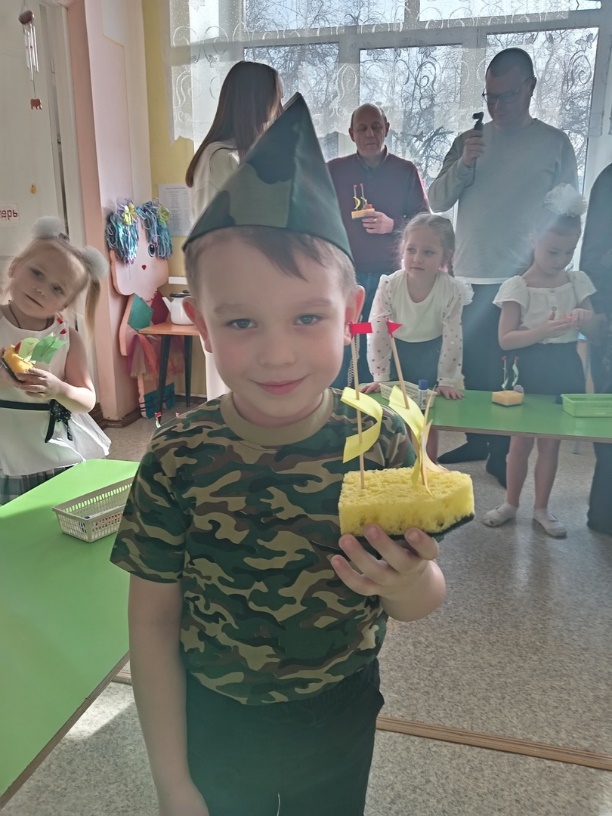 